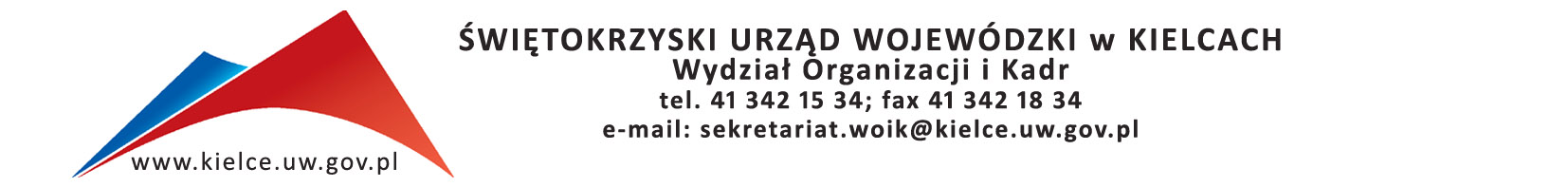 Kielce, dnia   25.03.2019r.    Szanowni Państwo,bardzo dziękuję za przygotowanie ofert w odpowiedzi na nasze zapytanie ofertowe                                  nr OK.I.2402.6.2019  z dnia  7 marca  2019 r.  w sprawie  organizacji  szkolenia zamkniętego dla pracowników Świętokrzyskiego Urzędu Wojewódzkiego na temat: „Dostęp do informacji publicznej w praktyce organów administracji publicznej”Informuję, że w odpowiedzi na nasze zapytanie ofertowe wpłynęło 8 ofert.  Do realizacji usługi została wybrana firma: Adept S.C. Ewa Kaszyńska i Michał Kaszyński. Cena wybranej oferty wynosi 3118,00 zł  (słownie: trzy tysiące sto osiemnaście)Poniżej zestawienie otrzymanych ofert wraz z punktacją ogółem:	L.P.Nazwa FirmyAdres Razem1Adept S.C.                               Ewa Kaszyńska i Michał Kaszyński ul.Zacna 26,                             80 -282 Gdańsk 86,202Akademia Studiów Podyplomowych Sp z.o.o.Al.Rozdzieńskiego 91              40-203 Katowice39,803AVENHANSEN Sp.zo.o.ul. Kronikarza Galla 4 lok 9    30-053 Kraków                                 45,904Fundacja Rozwoju Demokracji Lokalnej ul. Żurawia 43,                     00-680 Warszawa 68,005Stowarzyszenie Polska Platforma Bezpieczeństwa Wewnetrznego ul.Słowackiego 17/11                60-822 Poznań 64,806PROFEDU                                   Urszula Misiorul. Górczyńska 21 lok 1             60-132 Poznań 70,007SEKA S.A. Oddział Kielceul. Św Leonarda 1/25                  25-311 Kielce59,408 ValueTank Sp. zo.o.Al. Jerozolimskie 134,                  02-305 Warszawa 40,70